Группа АДП-12, предмет «Математика»21. 01. 2021 г.Сюткина Надежда ЮрьевнаОтветы отправлять на электронную почту: sytkinan@mail.ruЗадание: выполнить задание с № 1 по № 2.Тема:  нахождение числа по одному проценту.Количество часов – 2Внимательно изучите задачу:Задача. За контрольную по математике в пятом классе отметку «5» получили четверо учеников,что составляет 16% от всех учеников класса. Сколько учеников в классе? Найдём, какая часть всех учащихся класса приходится на 1%:4  :  16  =  0,25.Все ученики класса составляют целое: 100%.Умножим найденное число на 100:0,25⋅100=25.Ответ: в классе 25 учеников.Задание для вас сегодня разгадать ребус:Задание № 1:Задание № 2: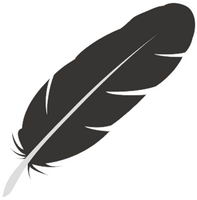 
  2 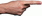 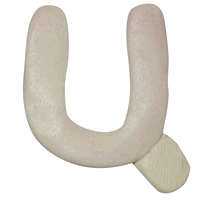 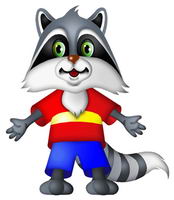 
  О 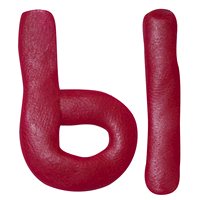 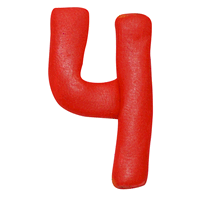 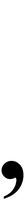 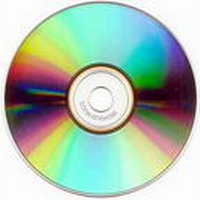 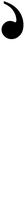 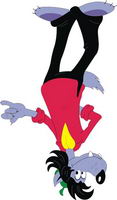 